SAĞLIK BİLİMLERİ ENSTİTÜSÜ MÜDÜRLÜĞÜNESayı 	: 								Tarih :…./……/20….Konu	: Yüksek Lisans Tez Savunma Sınav SonucuSağlık Bilimleri Enstitüsü……………………….... Anabilim Dalı ……………………………… Yüksek Lisans Programı ……………................. No’lu öğrencisi ..................................... .......................... Tez Savunma Sınav Tutanağı aşağıdadır.Gereği için bilgilerinize arz ederim. 								Anabilim Dalı BaşkanıYÜKSEK LİSANS TEZ SAVUNMA SINAVI TUTANAĞIJürimiz ...../....../...... tarihinde toplanmış ve yukarıda adı geçen öğrencinin “……………….............................……….……………………………………………………………………………………………………………………………………………………………………...” isimli yüksek lisans tezinin savunma sınavı sonucunda   Oy Birliği / Oy Çokluğu ile aşağıdaki kararı almıştır. Tez değerlendirme hakkındaki kişisel raporların incelenmesi ve yapılan savunma sınavında adayın başarılı bulunması sonucunda tez KABUL edilmiştir. Tez değerlendirme hakkındaki kişisel raporların incelenmesi ve yapılan savunma sınavı sonucunda tezin DÜZELTİLMESİ için ………… ay EK SÜRE verilmesinin Enstitü Müdürlüğüne önerilmesi kararı alınmıştır. Tez değerlendirme hakkındaki kişisel raporların incelenmesi ve yapılan savunma sınavının sonucunda tezin REDDEDİLMESİ kararı alınmıştır.Tüm durumlarda jüri üyelerinin kişisel raporları gerekir. 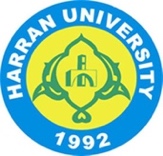 T.C.HARRAN ÜNİVERSİTESİSAĞLIK BİLİMLERİ ENSTİTÜSÜ MÜDÜRLÜĞÜTez Sınavı JürisiUnvanı, Adı SoyadıİmzaBaşkanDanışman ÜyeÜye